family dinner night!Thursday 10/195pm – 8pmPizza Port OB1956 Bacon Street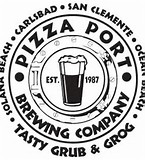 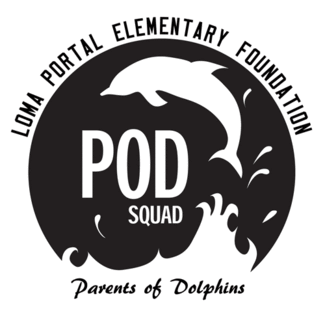 bring this flyer and pizza port will donate a percentage of sales to loma portal elementary.you must present this flyer when ordering!see you there!!!